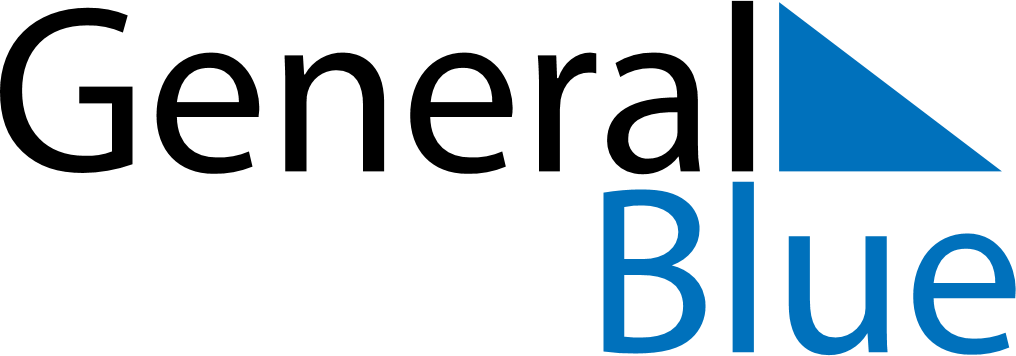 June 2026June 2026June 2026CanadaCanadaMondayTuesdayWednesdayThursdayFridaySaturdaySunday123456789101112131415161718192021Father’s Day222324252627282930